University POLITEHNICA of BucharestFaculty of Engineering & Management of Technological SystemsStudy programme: Industrial Engineering (in English) DIPLOMA PROJECT Author,Graduate ………………………………….Scientific coordinator,………………………………………………………….2017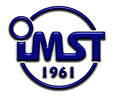 Bachelor studiesDomain Industrial EngineeringStudy programme: Industrial Engineering (in English)DIPLOMA PROJECT THEME ................................................................................................................................................................................................................................Author,Graduate …………………………Scientific coordinator,………………………………………………Dean,Prof. Cristian DOICIN, PhD2017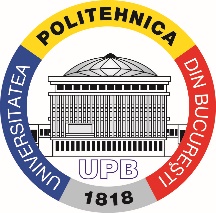 University POLITEHNICA of BucharestFaculty of Engineering & Management of Technological Systems  (021) 4029520, (021) 4029302/ Fax: 0213107753http://www.imst.pub.ro